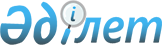 Об утверждении перечня открытых данных, размещаемых на интернет-портале открытых данных
					
			Утративший силу
			
			
		
					Приказ Министра по делам религий и гражданского общества Республики Казахстан от 4 октября 2017 года № 137. Зарегистрирован в Министерстве юстиции Республики Казахстан 27 октября 2017 года № 15936. Утратил силу приказом Министра информации и общественного развития Республики Казахстан от 22 июля 2019 года № 239.
      Сноска. Утратил силу приказом Министра информации и общественного развития РК от 22.07.2019 № 239 (вводится в действие по истечении десяти календарных дней после дня его первого официального опубликования).
      В соответствии с подпунктом 15) статьи 9 Закона Республики Казахстан от 24 ноября 2015 года "Об информатизации" ПРИКАЗЫВАЮ:
      1. Утвердить прилагаемый перечень открытых данных, размещаемых на интернет-портале открытых данных.
      2. Административному департаменту Министерства по делам религий и гражданского общества Республики Казахстан в установленном законодательством Республики Казахстан порядке обеспечить:
      1) государственную регистрацию настоящего приказа в Министерстве юстиции Республики Казахстан;
      2) в течение десяти календарных дней со дня государственной регистрации настоящего приказа направление его копии в бумажном и электронном виде на казахском и русском языках в Республиканское государственное предприятие на праве хозяйственного ведения "Республиканский центр правовой информации" для официального опубликования и включения в Эталонный контрольный банк нормативных правовых актов Республики Казахстан;
      3) в течение десяти календарных дней после государственной регистрации настоящего приказа направление его копии на официальное опубликование в периодические печатные издания;
      4) размещение настоящего приказа на интернет-ресурсе Министерства по делам религий и гражданского общества Республики Казахстан;
      3. Контроль за исполнением настоящего приказа возложить на ответственного секретаря Министерства по делам религий и гражданского общества Республики Казахстан Азильханова М.А.
      4. Настоящий приказ вводится в действие по истечении десяти календарных дней после дня его первого официального опубликования.
      "СОГЛАСОВАН"
Министр информации и коммуникаций
Республики Казахстан
________________Абаев Д.
9 октября 2017 года Перечень открытых данных, размещаемых на интернет-портале открытых данных
      Сноска. Перечень в редакции приказа Министра общественного развития РК от 10. 12.2018 № 01-01/95 (вводится в действие по истечении десяти календарных дней после дня его первого официального опубликования).
      Примечание: расшифровка аббревиатур:
      АРМ – Автоматизированное рабочее место;
      API – Application Programming Interface;
      МОР РК – Министерство общественного развития Республики Казахстан
					© 2012. РГП на ПХВ «Институт законодательства и правовой информации Республики Казахстан» Министерства юстиции Республики Казахстан
				
      Министр по делам религий
и гражданского общества
Республики Казахстан

Н. Ермекбаев
Утвержден
приказом Министра по делам
религий и гражданского
общества
Республики Казахстан
от 4 октября 2017 года № 137
№ п/п
Наименование набора открытых данных
Период актуализации
Срок предоставления
Источник (через АРМ интернет-портала открытых данных или через API системы государственного органа)
Ответственное структурное подразделение
1.
Перечень подведомственных организаций
По мере необходимости 
в течение года
через АРМ интернет-портала открытых данных
Служба управления персоналом

Комитет по делам гражданского общества

Комитет общественного согласия
2.
Структура Министерства
По мере необходимости
в течение года
через АРМ интернет-портала открытых данных
Служба управления персоналом
3.
Перечень зарегистрированных религиозных объединений, их филиалов
Ежеквартально 
до 5 - го числа месяца следующего за отчетным периодом
через АРМ интернет-портала открытых данных
Комитет общественного согласия
4.
Перечень духовных (религиозных) организаций образования
Ежеквартально
до 5 - го числа месяца следующего за отчетным периодом
через АРМ интернет-портала открытых данных
Комитет общественного согласия
5.
Перечень молодежных организаций
Ежегодно
25 февраля
через АРМ интернет-портала открытых данных
Комитет по делам молодежи и семьи
6.
Общая информация о неправительственных организациях
Ежеквартально и по мере необходимости
до 5 - го числа месяца следующего за отчетным периодом
через АРМ интернет-портала открытых данных
Комитет по делам гражданского общества
7.
Состав общественного совета
Ежеквартально и по мере необходимости
до 5 - го числа месяца следующего за отчетным периодом
через АРМ интернет-портала открытых данных
Департамент анализа и стратегического планирования
8.
Статистические данные по обращениям физических и юридических лиц
Ежеквартально и по мере необходимости
до 5 - го числа месяца следующего за отчетным периодом
через АРМ интернет-портала открытых данных
Административный департамент
9.
График приема граждан руководителями МОР РК
Ежеквартально и по мере необходимости
до 5 - го числа месяца следующего за отчетным периодом
через АРМ интернет-портала открытых данных
Административный департамент
10.
Перечень государственных услуг МОР РК
Ежегодно
25 февраля
через АРМ интернет-портала открытых данных
Комитет общественного согласия
11.
График регулярных встреч руководителей центральных государственных органов и местных государственных органов с представителями гражданского сектора по вопросу обсуждения актуальных вопросов населения
Раз в полугодие
25 января,

25 июля
через АРМ интернет-портала открытых данных
Комитет по делам гражданского общества
12.
Количество зарегистрированных религиозных объединений, их филиалов
Ежеквартально 
до 5 - го числа месяца следующего за отчетным периодом
через АРМ интернет-портала открытых данных
Комитет общественного согласия
13.
Количество миссионеров
Ежеквартально
до 5 - го числа месяца следующего за отчетным периодом
через АРМ интернет-портала открытых данных
Комитет общественного согласия
14.
Информация о религиозной ситуации в стране
Ежеквартально
до 5 - го числа месяца следующего за отчетным периодом
через АРМ интернет-портала открытых данных
Комитет общественного согласия
15.
Список учредительных, а также других документов религиозного содержания, духовных (религиозных) образовательных программ, информационных материалов религиозного содержания и предметов религиозного назначения, получившие положительное заключение религиоведческой экспертизы
Ежеквартально
до 5 - го числа месяца следующего за отчетным периодом
через АРМ интернет-портала открытых данных
Комитет общественного согласия
16.
Перечень иностранных религиозных объединений на территории Республики Казахстан
Ежеквартально
до 5 - го числа месяца следующего за отчетным периодом
через АРМ интернет-портала открытых данных
Комитет общественного согласия
17.
Мероприятия по осуществлению взаимодействия и сотрудничества с молодежными организациями в сфере государственной молодежной политики
Ежеквартально
до 5 - го числа месяца следующего за отчетным периодом
через АРМ интернет-портала открытых данных
Комитет по делам молодежи и семьи
18.
Перечень международных, республиканских и иных мероприятий, акций и конкурсов, направленных на укрепление внутриполитической стабильности
Ежегодно
25 февраля
через АРМ интернет-портала открытых данных
Комитет по делам гражданского общества
19.
Перечень неправительственных организаций, предоставивших сведения о своей деятельности в Базу данных неправительственных организаций
Ежегодно
1 июня
через АРМ интернет-портала открытых данных
Комитет по делам гражданского общества
20.
Информация по мониторингу реализации государственного социального заказа
Ежегодно
25 февраля
через АРМ интернет-портала открытых данных
Комитет по делам гражданского общества
21.
План грантового финансирования неправительственных организаций
Ежегодно
25 января
через АРМ интернет-портала открытых данных
Комитет по делам гражданского общества
22.
Список лауреатов премии для неправительственных организаций
Ежегодно
20 декабря
через АРМ интернет-портала открытых данных
Комитет по делам гражданского общества
23.
Сведения о вакантных должностях, имеющихся в МОР РК
По мере необходимости
в течение года
через АРМ интернет-портала открытых данных
Служба управления персоналом
24.
Перечень нормативно-правовых актов, регулирующих деятельность МОР РК
По мере поступления
в течение года
через АРМ интернет-портала открытых данных
Юридический департамент
25.
Количество культовых зданий (сооружений)
Ежеквартально
до 5 - го числа месяца следующего за отчетным периодом
через АРМ интернет-портала открытых данных
Комитет общественного согласия
26.
Список этнокультурных объединений в Республике Казахстан
Ежеквартально
до 5 - го числа месяца следующего за отчетным периодом
через АРМ интернет-портала открытых данных
Комитет общественного согласия
27.
Перечень казахских национально-культурных центров за рубежом
Ежеквартально
до 5 - го числа месяца следующего за отчетным периодом
через АРМ интернет-портала открытых данных
Комитет общественного согласия
28.
Список лауреатов Государственной молодежной премии "Дарын"
Ежегодно
20 декабря
через АРМ интернет-портала открытых данных
Комитет по делам молодежи и семьи 
29.
Перечень неправительственных организаций, осуществляющих деятельность в сфере семейной политики
По мере необходимости
в течение года
через АРМ интернет-портала открытых данных
Комитет по делам молодежи и семьи
30.
Список проектных офисов "Рухани жаңғыру" республиканского и регионального значения
По мере необходимости
в течение года
через АРМ интернет-портала открытых данных
Департамент общественной модернизации